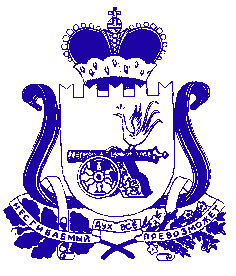 Администрация муниципального образования «Сафоновский район» Смоленской областиПОСТАНОВЛЕНИЕот 21.11.2019 № 1634В соответствии с Бюджетным кодексом Российской Федерации, постановлением Администрации Смоленской области от 24.04.2019 № 253 «Об утверждении Порядка расходования субвенции, предоставляемой бюджетам муниципальных районов Смоленской области и бюджетам городских округов Смоленской области государственных полномочий по обеспечению отдыха и оздоровления детей, проживающих на территории Смоленской области, находящихся в каникулярное время (летнее) в лагерях дневного пребывания, организованных на базе муниципальных образовательных организаций, реализующих образовательные программы начального общего, основного общего, среднего общего образования, и муниципальных организаций дополнительного образования», руководствуясь Уставом муниципального образования «Сафоновский район» Смоленской области, Администрация муниципального образования «Сафоновский район» Смоленской областиПОСТАНОВЛЯЕТ:1. Утвердить прилагаемый Порядок расходования субвенции бюджету муниципального образования «Сафоновский район» Смоленской области на осуществление государственных полномочий по обеспечению отдыха и оздоровления детей, проживающих на территории Смоленской области, находящихся в каникулярное время (летнее) в лагерях дневного пребывания, организованных на базе муниципальных образовательных организаций, реализующих образовательные программы начального общего, основного общего, среднего общего образования, и муниципальных организаций дополнительного образования.2. Определить комитет по образованию Администрации муниципального образования «Сафоновский район» Смоленской области уполномоченным органом по расходованию субвенции на осуществление государственных полномочий по обеспечению отдыха и оздоровления детей, проживающих на территории Смоленской области, находящихся в каникулярное время (летнее) в лагерях дневного пребывания, организованных на базе муниципальных образовательных организаций, реализующих образовательные программы начального общего, основного общего, среднего общего образования, и муниципальных организаций дополнительного образования.3. Контроль за исполнением настоящего постановления возложить на заместителя Главы муниципального образования «Сафоновский район» Смоленской области Г.В.Гуренкова.И.п. Главы муниципального образования«Сафоновский район» Смоленской области				             П.П.ПетровПорядокрасходования в 2019 году субвенции, предоставляемой бюджету муниципального образования «Сафоновский район» Смоленской области на осуществление государственных полномочий по обеспечению отдыха и оздоровления детей в каникулярное время (летнее) в лагерях дневного пребывания, организованных на базе муниципальных образовательных организаций, реализующих образовательные программы начального общего, основного общего, среднего общего образования, и муниципальных организаций дополнительного образования детей(далее – Порядок)1. Настоящий Порядок устанавливает правила расходования в 2019 году субвенции, предоставляемой бюджету муниципального образования «Сафоновский район» Смоленской области на осуществление государственных полномочий по обеспечению отдыха и оздоровления детей в каникулярное время (летнее) в лагерях дневного пребывания, организованных на базе муниципальных образовательных организаций, реализующих образовательные программы начального общего, основного общего, среднего общего образования, и муниципальных организаций дополнительного образования детей.2. Субвенция выделяется бюджету муниципального образования «Сафоновский район» Смоленской области в соответствии со сводной бюджетной росписью областного бюджета на очередной финансовый год в пределах лимитов бюджетных обязательств.3. Средства субвенции отражаются в доходах и расходах бюджета муниципального образования «Сафоновский район» Смоленской области в соответствии с бюджетной классификацией Российской Федерации.4. Перечисление субвенции из бюджета Смоленской области в бюджет муниципального образования «Сафоновский район» Смоленской области осуществляется на счет, открытый в Управлении Федерального казначейства по Смоленской области для учета операций со средствами областного бюджета. 5. Субвенция предоставляется Департаментом бюджету муниципального образования «Сафоновский район» Смоленской области в соответствии с заявкой, предоставляемой комитетом по образованию Администрации муниципального образования «Сафоновский район» Смоленской области (далее – комитет по образованию) в срок до 15-го числа месяца, предшествующего месяцу, в котором будут произведены расходы, указанные в пункте 1 настоящего Порядка (далее – заявка).6. Для перечисления субвенции главный распорядитель средств бюджета муниципального образования «Сафоновский район» Смоленской области – комитет по образованию представляет в Департамент:- заявку до 15-го числа месяца, предшествующего месяцу, в котором будет предоставляться субвенция на организацию отдыха детей в каникулярное время в лагерях дневного пребывания, организованных на базе муниципальных образовательных организаций, реализующих образовательные программы начального общего, основного общего, среднедневного общего образования, и организаций дополнительного образования детей;- выписку из муниципального нормативного правового акта о бюджете муниципального образования «Сафоновский район» Смоленской области, подтверждающую финансирование расходов, указанных в пункте 1 Положения, утвержденного постановлением Администрации Смоленской области от 05.02.2014 № 39. Указанная выписка представляется в Департамент ежеквартально в срок до 15-го числа первого месяца текущего квартала;- копию муниципального правового акта об утверждении соответствующей муниципальной программы.Одновременно заявка представляется в Финансовое управление Администрации муниципального образования «Сафоновский район» Смоленской области.7. Комитет по образованию расходует субвенцию в соответствии со сводной бюджетной росписью бюджета муниципального образования «Сафоновский район» Смоленской области. Распределение средств субвенции в соответствии с целевым назначением между получателями осуществляется комитетом по образованию самостоятельно в соответствии с бюджетной росписью. Комитет по образованию предоставляет предоплату за счет субвенции бюджету муниципального района, связанных с организацией отдыха детей в каникулярное время в лагерях дневного пребывания, в размере 30% от суммы расходов, необходимых на организацию питания детей в смену в каникулярное время в лагерях дневного пребывания, организованных на базе муниципальных образовательных учреждений, реализующих общеобразовательные программы, и учреждений дополнительного образования детей.8. Комитет по образованию ежеквартально, не позднее 25-го числа месяца квартала, следующего за отчетным, обязан представлять отчет о расходовании субвенции и о достижении значения показателя результативности предоставления указанной субвенции по форме, установленной приказом начальника Департамента. Одновременно отчет представляется в Финансовое управление Администрации муниципального образования «Сафоновский район» Смоленской области.9. Комитет по образованию обеспечивает достижение значения показателя результативности предоставления субвенции – доля обучающихся в образовательных организациях, обеспеченных отдыхом в каникулярное время в лагерях дневного пребывания, организованных на базе образовательных организаций, в общей численности обучающихся в образовательных организациях муниципального образования в отчетном финансовом году – не менее 8 %.10. Комитет по образованию предоставляет по запросу Департамента и в установленные им сроки данные бухгалтерского учета, связанные с использованием субвенции.11. Согласовывает с Департаментом изменения, планируемые к внесению в соответствующие муниципальные программы, которые влекут за собой изменения объемов финансирования и (или) показателя результативности муниципальных программ, софинансирование которых осуществляется за счет средств субвенции.12. Для формирования отчетности для Департамента начальники лагерей дневного пребывания, организованных на базе муниципальных образовательных учреждений, реализующих общеобразовательные программы, и учреждений дополнительного образования детей, обязаны предоставить в комитет по образованию в пятидневный срок после окончания смены следующие документы:- заявление родителей (законных представителей);- копию свидетельства о рождении ребенка;- справку с места учебы ребенка;- табель посещаемости детей;- реестр оздоровления детей.В лагеря дневного пребывания, организованные на базе муниципальных образовательных учреждений, реализующих общеобразовательные программы, и учреждений дополнительного образования детей, могут приниматься дети, учащиеся в муниципальных общеобразовательных учреждениях, расположенных на территории муниципального образования «Сафоновский район» Смоленской области, в возрасте до 17 лет (включительно).13. Комитет по образованию обеспечивает в соответствии с бюджетным законодательством Российской Федерации целевое расходование субвенции, несет ответственность за нецелевое использование средств субвенции.14. В случае нецелевого использования субвенции соответствующие средства взыскиваются в областной бюджет в порядке, установленном законодательством Российской Федерации. Об утверждении Порядка расходования субвенции, предоставляемой бюджету муниципального образования «Сафоновский район» Смоленской области на осуществление государственных полномочий по обеспечению отдыха и оздоровления детей, проживающих на территории Смоленской области, находящихся в каникулярное время (летнее) в лагерях дневного пребывания, организованных на базе муниципальных образовательных организаций, реализующих образовательные программы начального общего, основного общего, среднего общего образования, и муниципальных организаций дополнительного образованияПриложение к постановлению Администрациимуниципального образования «Сафоновский район»Смоленской области от 21.11.2019 № 1634